День памяти и скорби.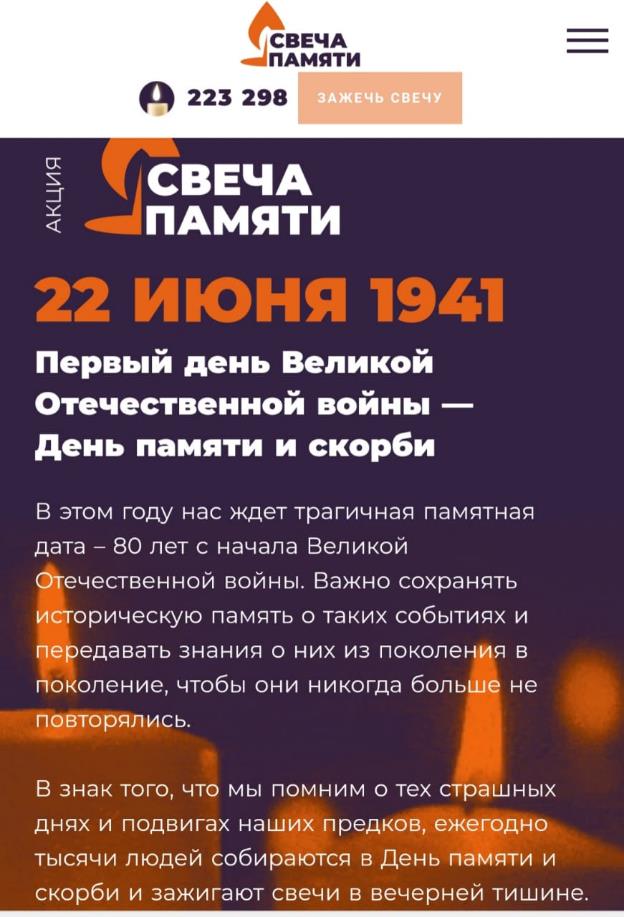 